от 28.01.2014                                                                                                                             № 7Об утверждении Положения о порядке управления и распоряжения имуществом, находящимся в муниципальной собственностимуниципального образования Павловское сельское поселение	В целях обеспечения эффективного использования и организации контроля за сохранностью муниципальной собственности муниципального образования Павловское сельское поселение в соответствии с Гражданским кодексом Российской Федерации, Федеральным законом от 06.10.2003 № 131-ФЗ «Об общих принципах организации местного самоуправления в Российской Федерации», Уставом муниципального образования Павловское сельское поселение, Совет народных депутатов муниципального образования Павловское сельское поселение               р е ш и л:	1. Утвердить Положение о порядке управления и распоряжения имуществом, находящимся в муниципальной собственности муниципального образования Павловское сельское поселение согласно приложению.	2. Решение Совета народных депутатов муниципального образования Павловское сельское поселение от 28.02.2009 года № 13-а «Об утверждении Положения о порядке сдачи в аренду муниципального имущества муниципального образования Павловское сельское поселение Суздальского района Владимирской области» считать утратившими силу.	3. Контроль за выполнением данного решения возложить на постоянную комиссию по бюджету, земельным отношениям, транспорту и связи Совета народных депутатов муниципального образования Павловское сельское поселение.	4. Настоящее решение вступает в силу со дня его официального опубликования и подлежит размещению на официальном сайте муниципального образования Павловское сельское поселение.Председатель Совета народных депутатов, Глава муниципального образованияПавловское сельское поселение                                                                                           О.К. Гусева Приложениек решению Совета народных депутатовмуниципального образования Павловское сельское поселениеот 28.01.2014 № 7Положение о порядке управления и распоряжения имуществом, находящимся в муниципальной собственности муниципального образования Павловское сельское поселениеI. Основные положения.1. Муниципальная собственность муниципального образования Павловское сельское поселение.	1. Настоящее Положение о порядке управления и распоряжения имуществом, находящимися в муниципальной собственности муниципального образования Павловское сельское поселение, (далее - Положение), разработано в соответствии с Гражданским кодексом Российской Федерации, Земельным кодексом Российской Федерации, Федеральным законом       от 06.10.2003 № 131-ФЗ «Об общих принципах местного самоуправления в Российской Федерации», Федеральным законом от 14.11.2002 № 161-ФЗ «О государственных и муниципальных унитарных предприятиях», другими федеральными законами, законами Владимирской области, муниципальными правовыми актами, Уставом муниципального образования Павловское сельское поселение.	2. Настоящее Положение регулирует порядок управления и распоряжения имуществом, находящимся в муниципальной собственности муниципального образования Павловское сельское поселение.	3. Муниципальной собственностью муниципального образования Павловское сельское поселение является имущество, принадлежащее на праве собственности муниципальному образованию Павловское сельское поселение.	4. Имущество, находящееся в муниципальной собственности муниципального образования Павловское сельское поселение, закрепляется за муниципальными унитарными предприятиями на праве хозяйственного ведения (оперативного управления) и за муниципальными учреждениями на праве оперативного управления в соответствии с Гражданским кодексом Российской Федерации и настоящим Положением.	Средства бюджета поселения и иное муниципальное имущество муниципального образования Павловское сельское поселение, не закрепленное за муниципальными унитарными предприятиями и муниципальными учреждениями, составляют муниципальную казну муниципального образования Павловское сельское поселение.	5. В целях создания единой информационной базы по объектам муниципальной собственности для учета муниципального имущества отделом по управлению имуществом и землеустройству администрации муниципального образования Павловское сельское поселение ведется реестр объектов муниципальной собственности.	6. Отнесение имущества к муниципальной собственности муниципального образования Павловское сельское поселение осуществляется в порядке, установленном действующим законодательством.	7. Под управлением собственностью муниципального образования понимается осуществление от муниципального образования и в интересах его населения деятельности органов местного самоуправления по реализации в рамках их компетенции правомочий владения, пользования и распоряжения муниципальной собственностью.2. Отношения, регулируемые настоящим Положением.	1. Настоящим Положением определяется порядок управления и распоряжения муниципальным имуществом муниципального образования Павловское сельское поселение, в том числе:а) порядок создания, реорганизации и ликвидации унитарных предприятий и учреждений, находящихся в муниципальной собственности муниципального образования Павловское сельское поселение;б) порядок владения, пользования и распоряжения движимым и недвижимым имуществом, в том числе закрепленным за муниципальными унитарными предприятиями и муниципальными учреждениями  на праве хозяйственного ведения и оперативного управления;в) порядок создания хозяйственных обществ, управления и распоряжения принадлежащими муниципальному образованию акциями (долями) в уставных капиталах хозяйственных обществ;г) основные функции и полномочия органов местного самоуправления по вопросам управления и распоряжения муниципальным имуществом;д) порядок учета муниципального имущества и контроля за его использованием. 2. Действие настоящего Положения не распространяется на:а) владение, пользование и распоряжение земельными и природными ресурсами;б) приватизацию объектов муниципальной собственности;в) распоряжение средствами бюджета поселения.Указанные в настоящем пункте отношения регулируются законами Российской Федерации, законами Владимирской области, нормативными правовыми актами органов местного самоуправления.3. Реализация правомочий собственника в отношении муниципального имущества муниципального образования Павловское сельское поселение.1. Муниципальное образование Павловское сельское поселение является собственником принадлежащего ему имущества, осуществляет права владения, пользования и распоряжения своим имуществом.2. Собственник вправе по своему усмотрению совершать в отношении принадлежащего ему имущества любые действия, не противоречащие закону и иным нормативным правовым актам, в том числе отчуждать свое имущество в собственность других лиц, передавать им, оставаясь собственником права владения, пользования, распоряжения имуществом, отдавать имущество в залог и обременять его другими способами, распоряжаться им иным образом.3. От имени собственника права по управлению и распоряжению собственностью муниципального образования осуществляют Совет народных депутатов муниципального образования Павловское сельское поселение и администрация муниципального образования Павловское сельское поселение. В отношениях, регулируемых настоящим Положением, полномочия администрации муниципального образования Павловское сельское поселение реализует глава муниципального образования Павловское сельское поселение или в пределах собственной компетенции отдел по управлению имуществом и землеустройству администрации муниципального образования Павловское сельское поселение (далее – Отдел).4. Полномочия органов местного самоуправления муниципального образования Павловское сельское поселение по вопросам управления и распоряжения имуществом муниципальной собственности поселения.1. Совет народных депутатов муниципального образования Павловское сельское поселение осуществляет нормативно-правовое регулирование в сфере управления и распоряжения муниципальной собственностью муниципального образования Павловское сельское поселение и контроль за соблюдением установленного порядка распоряжения муниципальной собственностью. К компетенции Совета народных депутатов муниципального образования Павловское сельское поселение относится:- установление порядка управления и распоряжения имуществом, находящимся в муниципальной собственности поселения;- определение порядка принятия решений о создании, реорганизации и ликвидации муниципальных предприятий и учреждений;- утверждение программ (планов) приватизации муниципального имущества;- утверждение положения о реестре муниципального имущества поселения;- принятие решений о приобретении в муниципальную казну поселения и прекращении права муниципальной собственности на недвижимое имущество;- установление порядка предоставления в аренду муниципального имущества;- утверждение порядка определения величины арендной платы за использование муниципального имущества, установление минимальной величины годовой арендной платы за один квадратный метр общей нежилой площади муниципальных учреждений, применяемой для расчета платы за аренду муниципального имущества;- принятие решений о передаче недвижимого муниципального имущества в залог;- принятие решений о передаче муниципального имущества в доверительное управление;- установление размера и порядка перечисления муниципальными предприятиями в бюджет поселения части прибыли, остающейся после уплаты налогов и иных обязательных платежей;- принятие решений об участии поселения в хозяйственных обществах и (или) некоммерческих организациях;- осуществление иных полномочий по вопросам управления и распоряжения муниципальным имуществом, в том числе земельными участками, определенных действующим законодательством, Уставом муниципального образования Павловское сельское поселение.2. Администрация муниципального образования Павловское сельское поселение от имени собственника управляет и распоряжается в порядке, установленном настоящим Положением, муниципальной собственностью.К компетенции администрации муниципального образования Павловское сельское поселение (далее – Администрация поселения) относится:- принятие решений о создании, реорганизации и ликвидации муниципальных предприятий и учреждений в порядке, утвержденном решением Совета народных депутатов муниципального образования Павловское сельское поселение, назначение на должность и освобождение от должности их руководителей, решение вопросов о применении к ним мер поощрения и дисциплинарной ответственности;- принятие решений о включении в муниципальную собственность имущества в рамках реализации национальных проектов, федеральных и областных программ;- принятие решений о приобретении в муниципальную казну поселения и отчуждении из муниципальной казны поселения движимого имущества;- принятие решений о предоставлении муниципального имущества, составляющего казну поселения, а также закрепленного на праве оперативного управления или хозяйственного ведения за муниципальными учреждениями и предприятиями, в безвозмездное пользование, аренду;- принятие решений о включении объектов учета в реестр муниципального имущества и исключении из него;- утверждение реестра муниципального имущества поселения;- совершение сделок с муниципальным имуществом и заключение соответствующих договоров от имени муниципального образования Павловское сельское поселение;- осуществление иных полномочий по вопросам управления и распоряжения муниципальным имуществом, в том числе земельными участками, определенных действующим законодательством, Уставом муниципального образования Павловское сельское поселение.По вопросам, относящимся к компетенции Администрации поселения, издаются постановления главы муниципального образования.3. Отдел осуществляет от имени муниципального образования Павловское сельское поселение в порядке, установленном законодательством, полномочия по управлению и распоряжению имуществом, являющимся муниципальной собственностью муниципального образования Павловское сельское поселение.К компетенции Отдела относится:- проведение единой государственной политики в области имущественных и земельных отношений;- осуществление действий по приобретению имущества и земельных участков в муниципальную собственность муниципального образования Павловское сельское поселение;- совершение сделок с муниципальным имуществом и заключение соответствующего договора;- выступление арендодателем муниципального имущества, в том числе земельных участков;- осуществление контроля за исполнением договоров аренды, безвозмездного пользования, доверительного управления муниципальным имуществом, иных договоров, предусматривающих переход прав владения и (или) пользования в отношении муниципального имущества, земельных участков;- оформление в установленном порядке прав на имущество и земельные участки;- ведение учета объектов муниципальной собственности;- осуществление действий, связанных с оборотом земель сельскохозяйственного назначения;- осуществление функций организатора торгов (конкурсов, аукционов) по продаже муниципального имущества, земельных участков, прав аренды, доверительного управления, безвозмездного пользования муниципальным имуществом, а также иных прав, предусматривающих переход прав владения и (или) пользования в отношении муниципального имущества;- управление и распоряжение в пределах своей компетенции имуществом и земельными участками, находящимися в муниципальной собственности;- осуществление иных полномочий по вопросам управления и распоряжения муниципальным имуществом, в том числе земельными участками, определенных действующим законодательством, Уставом муниципального образования Павловское сельское поселение.5. Государственная регистрация прав на недвижимое имущество, являющееся муниципальной собственностью муниципального образования Павловское сельское поселение и сделок с ним.1. Право собственности и другие вещные права на недвижимое имущество, являющееся муниципальной собственностью муниципального образования Павловское сельское поселение, ограничения этих прав, их возникновение, переход и прекращение, а также сделки с этим имуществом подлежат государственной регистрации в Едином государственном реестре прав органом, осуществляющим государственную регистрацию прав на недвижимое имущество и сделок с ним, в случаях и в порядке, установленных действующим законодательством.2. При государственной регистрации права собственности, других прав на недвижимое муниципальное имущество и сделок с ним от имени муниципального образования муниципального образования Павловское сельское поселение выступает Отдел.3. Держателем подлинников свидетельств о государственной регистрации права собственности муниципального образования муниципального образования Павловское сельское поселение на недвижимое имущество является Отдел.6. Учет и контроль за использованием муниципального имущества муниципального образования Павловское сельское поселение.1. Имущество муниципальной собственности муниципального образования Павловское сельское поселение подлежит обязательному учету и внесению в реестр муниципального имущества муниципального образования Павловское сельское поселение. Реестр муниципального имущества муниципального образования Павловское сельское поселение создается и ведется с целью всестороннего учета и организации управления имуществом, находящимся в муниципальной собственности муниципального образования Павловское сельское поселение.2. Контроль за использованием объектов муниципальной собственности муниципального образования Павловское сельское поселение осуществляют органы местного самоуправления, проводящие политику и осуществляющие исполнительно-распорядительные функции в соответствующей сфере деятельности, и Отдел.7. Страхование имущества, являющегося муниципальной собственностью муниципального образования Павловское сельское поселение.1. Обязанность страховать имущество, являющееся муниципальной собственностью муниципального образования Павловское сельское поселение, может быть возложена на его владельца договором или учредительными документами.2. Страхователем имущества является лицо, владеющее имуществом на праве хозяйственного ведения, оперативного управления, безвозмездного пользования и ином праве.3. Страхование осуществляется за счет средств страхователя. Размер страховой суммы должен соответствовать действительной стоимости имущества и не может быть менее его остаточной стоимости.II. Порядок управления и распоряжениямуниципальным имуществом, закрепленным за муниципальными учреждениями муниципального образования Павловское сельское поселение8. Муниципальное учреждение Павловского сельского поселения.Муниципальное учреждение Павловского сельского поселения - некоммерческая организация, созданная администрацией муниципального образования Павловское сельское поселение для осуществления управленческих, социально-культурных и иных функций некоммерческого характера (далее - муниципальное учреждение).9. Порядок создания, реорганизации и ликвидации муниципального учреждения.1. Создание, реорганизация, изменение типа и ликвидация муниципальных учреждений муниципального образования Павловское сельское поселение производится в порядке, установленном решением Совета народных депутатов муниципального образования Павловское сельское поселение, на основании постановления главы поселения, если иное не установлено действующим законодательством.2. Учредителем муниципального учреждения выступает муниципальное образование муниципального образования Павловское сельское поселение. Функции и полномочия учредителя учреждения осуществляет Администрация поселения. 3. Перечень казенных учреждений муниципального образования Павловское сельское поселение утверждается постановлением главы поселения.10. Учредительные документы муниципального учреждения.1. Учредительные документы муниципального учреждения (устав или положение) утверждаются его учредителем в порядке, установленном решением Совета народных депутатов муниципального образования Павловское сельское поселение. Обязательному согласованию с Отделом подлежат положения учредительных документов муниципального учреждения, регламентирующие статус имущества, закрепленного за ним на праве оперативного управления.2. Перечень закрепленного за муниципальным учреждением имущества, а для бюджетного и автономного учреждения, в том числе особо ценного движимого имущества, является приложением к его учредительным документам.Виды имущества, относимого к категории особо ценного движимого имущества, определяются в порядке, устанавливаемом решением Совета народных депутатов муниципального образования Павловское сельское поселение.Перечни особо ценного движимого имущества, закрепленного за бюджетным учреждением муниципального образования Павловское сельское поселение, определяются Администрацией поселения, осуществляющей функции и полномочия учредителя муниципального бюджетного учреждения.Перечни особо ценного движимого имущества определяются в порядке, установленном решением Совета народных депутатов муниципального образования Павловское сельское поселение, в отношении автономных учреждений, которые созданы на базе имущества, находящегося в муниципальной собственности муниципального образования Павловское сельское поселение.11. Имущество муниципального учреждения.1. Имущество муниципального учреждения является муниципальной собственностью муниципального образования Павловское сельское поселение и закрепляется за ним на праве оперативного управления Отделом.2. Муниципальное учреждение владеет, пользуется всем находящимся у него на праве оперативного управления имуществом в пределах, установленных законом, в соответствии с целями своей деятельности, назначением имущества и, если иное не установлено законом, распоряжается этим имуществом с согласия Отдела.3. Казенное учреждение может осуществлять приносящую доходы деятельность в соответствии со своими учредительными документами.Доходы, полученные от указанной деятельности, поступают в бюджет поселения.4. Автономное учреждение отвечает по своим обязательствам имуществом, находящимся у него на праве оперативного управления, за исключением недвижимого имущества и особо ценного движимого имущества, закрепленных за ним учредителем или приобретенных автономным учреждением за счет средств, выделенных ему учредителем на приобретение этого имущества. Собственник имущества автономного учреждения не несет ответственности по обязательствам автономного учреждения.12. Совершение сделок и иные способы распоряжения имуществом казенного учреждения.1. Казенное учреждение вправе отчуждать либо иным способом распоряжаться имуществом, в том числе передавать его в аренду, только с согласия Отдела и учредителя казенного учреждения.2. Списание закрепленного за казенным учреждением недвижимого имущества независимо от его стоимости и движимого имущества балансовой стоимостью свыше 20000 рублей осуществляется на основании распоряжения Отдела с согласия учредителя.Списание закрепленного за казенным учреждением движимого имущества балансовой стоимостью до 20000 рублей включительно осуществляется учреждением по согласованию с учредителем казенного учреждения.13. Совершение сделок и иные способы распоряжения имуществом бюджетного учреждения.1. Бюджетное учреждение вправе распоряжаться особо ценным движимым имуществом, закрепленным за ним собственником или приобретенным бюджетным учреждением за счет средств, выделенных ему собственником на приобретение такого имущества, а также недвижимым имуществом только с согласия Отдела и Администрации поселения.Остальным имуществом, находящимся на праве оперативного управления, бюджетное учреждение вправе распоряжаться самостоятельно, если иное не установлено законом.2. Бюджетное учреждение вправе совершать крупные сделки только с предварительного согласия учредителя бюджетного учреждения.3. Бюджетное учреждение вправе с согласия Отдела и учредителя, передавать некоммерческим организациям в качестве их учредителя или участника денежные средства и иное имущество, за исключением особо ценного движимого имущества, закрепленного за ним собственником или приобретенного бюджетным учреждением за счет средств, выделенных ему собственником на приобретение такого имущества, а также недвижимым имуществом.14. Совершение сделок и иные способы распоряжения имуществом автономного учреждения.1. Автономное учреждение вправе распоряжаться недвижимым имуществом и особо ценным движимым имуществом, закрепленным за ним собственником или приобретенным автономным учреждением за счет средств, выделенных ему собственником на приобретение такого имущества, только с согласия Отдела и Администрации поселения.Остальным имуществом, находящимся у него на праве оперативного управления, автономное учреждение вправе распоряжаться самостоятельно, если иное не установлено законом.2. Автономное учреждение вправе с согласия своего учредителя и по согласованию с Отделом вносить недвижимое имущество, закрепленное за автономным учреждением или приобретенное автономным учреждением за счет средств, выделенных ему учредителем на приобретение этого имущества, а также находящееся у автономного учреждения особо ценное движимое имущество в уставный (складочный) капитал других юридических лиц или иным образом передавать это имущество другим юридическим лицам в качестве их учредителя или участника.15. Управление муниципальным учреждением.1. Структура, компетенция органов управления муниципального учреждения, порядок их формирования, сроки полномочий и порядок деятельности таких органов определяются его уставом в соответствии с законодательством Российской Федерации, а в отношении казенного и бюджетного учреждений - также в соответствии с нормативными правовыми актами органов местного самоуправления.Органами автономного учреждения являются наблюдательный совет автономного учреждения, руководитель автономного учреждения, а также иные предусмотренные федеральными законами и уставом автономного учреждения органы.Руководитель муниципального учреждения назначается на должность учредителем.2. Трудовой договор с руководителем заключается учредителем.3. Руководитель несет ответственность за сохранность и использование по назначению закрепленного за муниципальным учреждением имущества в порядке, установленном действующим законодательством.4. Муниципальное учреждение обязано опубликовывать отчеты о своей деятельности и об использовании закрепленного за ним имущества в порядке, установленном действующим законодательством.16. Контроль за сохранностью и использованием имущества муниципального учреждения.1. Контроль за использованием по назначению и сохранностью имущества, закрепленного за муниципальным учреждением, осуществляет Отдел, который вправе производить документальные и фактические проверки (ревизии, инвентаризации).2. Отдел вправе изъять неиспользуемое, либо используемое не по назначению, а также не отраженное в балансе имущество муниципального учреждения и распорядиться им по своему усмотрению.III. Порядок участия муниципального образования Павловское сельское поселение в хозяйственных обществах.17. Участие муниципального образования Павловское сельское поселение в хозяйственных обществах.1. В собственности муниципального района могут находиться акции, доли в уставных капиталах хозяйственных обществ.2. Решение об учреждении или участии в учреждении хозяйственных обществ, создаваемых с использованием имущества муниципальной казны поселения, и о приобретении в муниципальную казну поселения акций (долей), паевых взносов хозяйственных обществ и кооперативов принимаются Советом народных депутатов муниципального образования Павловское сельское поселение в пределах средств, предусмотренных на эти цели бюджетом поселения на основании экономического обоснования.18. Представление интересов поселения в хозяйственных обществах.1. Участие муниципального образования Павловское сельское поселение в управлении хозяйственными обществами осуществляется через представителей района в соответствии с действующим законодательством. Представителями поселения в хозяйственных обществах могут быть муниципальные служащие, назначаемые Администрацией поселения, а также иные физические лица. Представитель поселения – лицо, наделенное в установленном порядке полномочиями по представлению интересов поселения в органах управления и контроля акционеров, акции которого находятся в собственности поселения.2. Представителями муниципального образования Павловское сельское поселение могут быть муниципальные служащие муниципального образования Павловское сельское поселение, иные граждане Российской Федерации (за исключением избранных в представительные органы государственной власти либо органы местного самоуправления) на основании договоров на представление интересов муниципального образования Павловское сельское поселение.3. По итогам голосования на общих собраниях участников (акционеров) представители поселения обязаны представить в Администрацию поселения соответствующие протоколы с принятыми решениями.4. Правовой статус и ответственность представителей поселения определяется Администрацией поселения в соответствии с федеральным законодательством и настоящим Положением.IV. Порядок управления и распоряженияимуществом, составляющим муниципальную казнумуниципального образования Павловское сельское поселение19. Муниципальная казна Павловского сельского поселения.Муниципальное образование Павловское сельское поселение отвечает по своим обязательствам имуществом, составляющим муниципальную казну поселения, за исключением имущества, которое может находиться только в муниципальной собственности.20. Совершение сделок и иные способы распоряжения имуществом, составляющим муниципальную казну Павловского сельского поселения1. Отчуждение имущества, составляющего муниципальную казну поселения, в собственность граждан и юридических лиц осуществляется Отделом в пределах его полномочий в порядке, установленном действующим законодательством.2. Имущество, относящееся к казне поселения, может быть передано Отделом в безвозмездное пользование органам местного самоуправления, муниципальным учреждениям Павловского сельского поселения, иным юридическим лицам в случаях и порядке, установленных действующим законодательством и нормативными правовыми актами органов местного самоуправления на основании постановления главы поселения. Объекты муниципальной собственности, составляющие муниципальную казну поселения, могут быть сданы в аренду любым юридическим и физическим лицам в соответствии с действующим законодательством. Решение о передаче в аренду муниципального имущества казны принимается Администрацией поселения в виде постановления главы поселения.От имени муниципального образования Павловское сельское поселение арендодателем имущества муниципальной казны выступает глава муниципального образования.Закрепление на праве хозяйственного ведения или оперативного управления за унитарными предприятиями или на праве оперативного управления за муниципальными учреждениями, имущества, относящегося к казне Павловского сельского поселения, осуществляется Отделом на основании распоряжения главы муниципального образования.3. Имущество, составляющее казну муниципального образования Павловское сельское поселение, может быть передано в залог или доверительное управление по решению Совета народных депутатов района по представлению главы муниципального образования.Передача в залог указанного имущества возможна в качестве обеспечения обязательств муниципального образования Павловское сельское поселение.Передача имущества в доверительное управление осуществляется на основании договора доверительного управления, заключаемого на конкурсной основе в порядке, установленном действующим законодательством.VI. Передача муниципального имущества муниципального образования Павловское сельское поселение в аренду21. Объект аренды.1. В аренду могут быть переданы предприятия, здания, строения, помещения, сооружения, оборудование, транспортные средства, иные материальные ценности, находящиеся в муниципальной собственности муниципального образования Павловское сельское поселение.2. Муниципальное имущество поселения может быть передано в аренду по результатам торгов на право аренды муниципального имущества или в ином порядке в соответствии с действующим законодательством.22. Договор аренды.1. Заключение договоров аренды муниципального имущества муниципального образования Павловское сельское поселение осуществляет Отдел, если иное не установлено действующим законодательством.2. Заключение договоров субаренды муниципального имущества муниципального образования Павловское сельское поселение осуществляется арендатором с согласия Отдела.23. Арендная плата.1. Арендная плата за пользование муниципальным имуществом муниципального образования Павловское сельское поселение устанавливается в соответствии с действующим законодательством. Порядок расчета годовой арендной платы утверждается Советом народных депутатов муниципального образования Павловское сельское поселение.2. Затраты арендатора на проведение капитального ремонта, реконструкции, реставрации и иных неотделимых улучшений арендуемых объектов, возложенные на арендатора договором аренды, могут быть частично или полностью зачтены в счет арендной платы в порядке, утверждаемом Советом народных депутатов муниципального образования Павловское сельское поселение.3. При передаче муниципального имущества поселения в субаренду расчет арендной платы по договору субаренды производится в соответствии с порядком расчета арендной платы по основному договору и согласовывается с Отделом.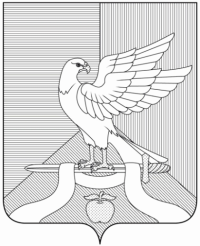 Р Е Ш Е Н И Е Совета народных депутатов муниципального образования Павловское сельское поселение Суздальского района Владимирской области